淄博市部分学校2020-2021学年高一下学期期末考试数 学注意事项：1．答卷前，考生务必将自己的姓名、考生号等填写在答题卡和试卷指定位置上．2．作答选择题时，选出每个小题答案后，用铅笔把答题卡上对应题目的答案标号涂黑．如需改动，用橡皮擦干净后，再选涂其它答案标号．作答非选择题时，将答案写在答题卡上．写在本试卷上无效．3．考试结束后，将本试卷和答题卡一并交回．一、单项选择题：本题共 8 小题，每小题 5 分，共 40 分．在每小题给出的四个选项中，只有一项是符合题目要求的．1.复数（  ）A．          	B．        	C．        	D． 2.设内角，，的对边分别为，，，且，，，则角（  ）A．          	B．        	C．或    D．或 3.已知的边上有一点，满足，则可表示为（  ）A．         	B．       	C．       	D．4.已知非零向量，满足，且，则与的夹角为（  ）A．          	B．        	C．        	D． 5.《九章算术》中“开立圆术”曰：置积尺数，以十六乘之，九而一，所得开立方除.之，即立圆径.“开立圆术”相当于给出了已知球的体积，求其直径，公式为，如果球的半径为，根据“开立圆术”的方法求得球的体积为（  ）A．         	B．        	C．        	D． 6.设，，是钝角三角形的三边长，则实数的取值范围是（  ）A．         	B．     C．     D． 7.已知长方体全部棱长的和为，表面积为，则其体对角线的长为（  ）A．          	B．        	C．        	D． 8.在中，角，，的对边分别为，，，且，若的面积，则的最小值为（  ）A．          	B．        	C．       	D． 二、多项选择题：本题共4小题，每小题 5分，共20分.在每小题给出的四个选项中，有多项符合题目要求．全部选对的得 5分，部分选对的得 3分，有选错的得0 分．9.已知复数，，则下列结论正确的是：（  ）A．         	B．       	C．为纯虚数       	D．复平面上表示的点在第二象限10.下列说法正确的是（  ）A．的第百分位数是         	B．已知一组数据的平均数为，则这组数据的方差是       	C．用分层随机抽样时，个体数最多的层里的个体被抽到的概率最大       	D．若，，…，的标准差为，则，，…，的标准差是 11.设，，为平面非零向量，则下列结论错误的是（  ）A．若且，则         	B．       	C．若，则       	D． 12.在M4BC中，，，的对边分别为，，，则下列命题正确的是（  ）A．的充要条件是          	B．若不是直角 三角形，则，        	C．若为的最小内角，则        	D．不存在，使成立三、填空题：本题共4小题，每小题 5分，共20分 ．13.向量，的夹角为钝角，则的范围是_                       ．14.给出下列命题：（1）若平面内有两条直线分别平行于平面，则；（2）若平面内任意一条直线与平面平行，则；（3）过已知平面外一条直线，必能作出一个平面与已知平面平行；（4）不重合的平面，，，若，，则有．其中正确的命题是                       ．（填写序号）15.已知圆锥的顶点为，母线，所成角的余弦值为，与圆锥底面所成角为，若的面积为，则该圆锥的侧面积为                       ．16.如图是某高速公路测速点在2021年2月1日到时测得的过往车辆的速度（单位：）频率分布直方图，则该段时间内过往车辆速度的中位数是                      ，平均速度约为                       ．（本题第一个空2分，第二个空3分）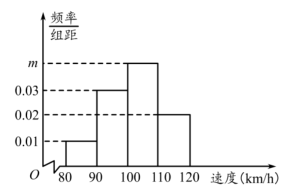 四、解答题：本大题共6小题，共70分.解答应写出文字说明、证明过程或演算步骤. 17.如图，已知，分别是圆台上下底面圆的直径（，为上下底面圆的圆心），直线与所成的角为.（1）求证：；（2）若，，圆台的母线长为，求四面体的体积.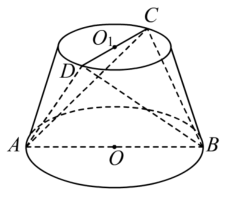 18.如图，一直线经过边长为的正三角形的中心，且与，分别交于点，，设，，若，，，.（1）用向量，表示；（2）求的最小值．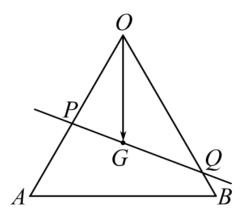 19.已知函数的部分图象，如图所示.（1）求函数的解析式；（2）先将函数图象上所有点的横坐标缩短到原来的（纵坐标不变），再向右平移个单位后得到函数的图象，求函数的单调减区间和在区间上的最值.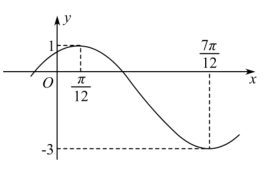 20.在中，角，，的对边分别是，，，.（1）求角的大小；（2）若，，点在边上，且，求的长度.21.如图，在四棱锥中，底面是边长为正方形，底面，，点，分别为棱，的中点.（1）求证：直线平面；（2）设点在棱上，若，（i）证明：直线平面；（ii）求直线和平面所成角的正弦值.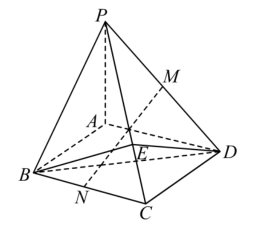 22.某玻璃工艺品加工厂有条生产线用于生产某款产品，每条生产线一天能生产件该产品，该产品市场评级规定：评分在分及以上的为等品，低于分的为等品.厂家将等品售价定为元/件，等品售价定为元/件.下面是检验员在现有生产线上随机抽取的件产品的评分：经计算得，，其中为抽取的第件产品的评分，，，……，.该厂计划通过增加生产工序来改进生产工艺，已知对一条生产线增加生产工序每年需花费万元，改进后该条生产线产能不变，但生产出的每件产品评分均提高.已知该厂现有一笔万元的资金.（1）若厂家用这万元改进一 条生产线，根据随机抽取的件产品的评分：（i）估计改进后该生产线生产的产品中等品所占的比例；（ii）估计改进后该厂生产的所有产品评分的平均数和方差.（2）某金融机构向该厂推销一款年收益率为的理财产品.请你利用所学知识分析判断，将这万元用于购买该款理财产品所获得的收益，与通过改进一条生产线使产品评分提高所增加的收益相对比，一年后哪种方案的收益更大？（一年按天计算）淄博市部分学校2020-2021学年高一下学期期末考试数学答案及评分标准一、单项选择题1-4：        	5-8：二、多项选择题9. 	10. 	11. 	12. 三、填空题13..（写成且的不扣分）14.（）（ ） 15.  16.，.四、解答题17.（1）证明：连接，，，由圆台的性质可知：，因为直线与所成的角为，即，又因为，所以平面，所以，又是的中点，所以.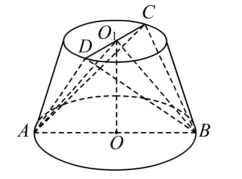 （2）解法1：由（1）可知平面，因为，，圆台的母线长为，所以圆台的高，所以的面积，所以四面体的体积.解法2：因为，，圆台的母线长为，所以圆台的高，所以，所以，由（1）可知，，所以面又的面积，所以四面体的体积.评分说明：第（1）问通过计算方法证明的同样得分.18.解：（1）延长交于点，则点为中点，于是；因为，所以（2）法一：由（1）可知，因为，，三点共线，所以，即因为，，所以，即.因此的最小值为.法二：由，，三点共线可知，存在实数，使得即，可得.从而，消去可得因为，，所以，即，因此的最小值为.19. 解：（1）由函数的部分图象可知： ，，因为，所以所以，把点代入得：，即，.又因为，所以，因此.（2）先将的图象横坐标缩短到原来的，可得的图象，再向右平移个单位，可得的图象， 由，，可得，即，，因此减区间是， 因为，， 所以在上单调递增、在上单调递减.所以，当时，即时，有最大值为；而，，所以，当时，有最小值为.20.解：（1）由，可得，即，即，因为，所以，又因为， 所以.（2）在中，由余弦定理得：，可得，解得或（舍去），因为，所以，在中，由余弦定理得：，因此.21.解析：（1）取的中点，连接，，如图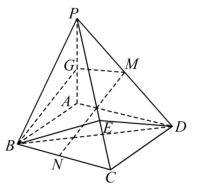 所以，且，结合已知，可得且，所以四边形为平行四边形，所以直线，又平面，平面，所以直线平面.（2） （i） 由己知可得，，，在中，由余弦定理可得，，所以，所以 ，所以，同理，，因为，所以平面.（ii）解法1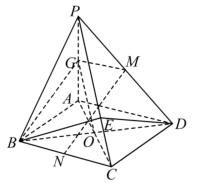 连接交于，连接，所以，所以平面，由（1）可知，直线和平面所成角与直线和平面所成角相等，所以即为直线和平面所成角， ，，所以，所以.所以直线和平面所成角的正弦值是.解法2：设，的中点分别为，，连接，，，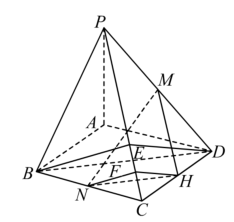 所以，，， 所以，平面平面，所以直线和平面所成角与直线和平面所成角相等，因为，所以平面，所以即为直线和平面所成角，因为，，所以所以，所以直线和平面所成角的正弦值是22.22.解：（1）（i）改进后，随机抽取的件产品的评分依次变为：其中等品共有个，所以改进后该生产线生产的新产品中等品所占的比例为.（ii）设一条生产线改进前一天生产出的产品评分为，改进后该天生产出的产品评分设为，则，由已知，得用样本估计总体可知，所以，故改进一条生产线后该厂生产的所有产品评分的平均数为：.由己知，得用样本估计总体可知，改进后该厂的所有产品评分的方差为： ，因为所以 同理，，式.（2）将这万元用于改进一条生产线，一年后因产品评分提高而增加的收益为：（元）将这万元购买该款理财产品，--年后的收益为：（元），因为，所以将这万元用于改进一条生产线一年后收益更大.